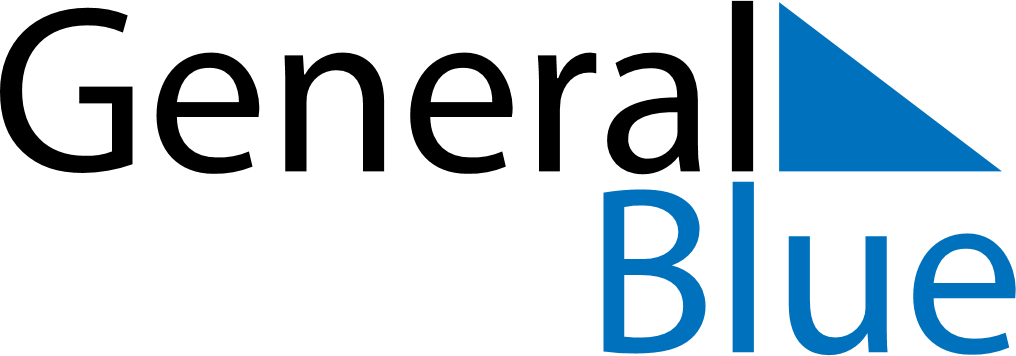 February 2023February 2023February 2023February 2023February 2023February 2023BurundiBurundiBurundiBurundiBurundiBurundiSundayMondayTuesdayWednesdayThursdayFridaySaturday1234567891011Unity Day1213141516171819202122232425262728NOTES